МИНИСТЕРСТВО ОБРАЗОВАНИЯ И МОЛОДЕЖНОЙ ПОЛИТИКИ СТАВРОПОЛЬСКОГО КРАЯ ГОСУДАРСТВЕННОЕ БЮДЖЕТНОЕ ПРОФЕССИОНАЛЬНОЕ ОБРАЗОВАТЕЛЬНОЕ УЧРЕЖДЕНИЕ  «КУРСАВСКИЙ РЕГИОНАЛЬНЫЙ КОЛЛЕДЖ «ИНТЕГРАЛ»МЕТОДИЧЕСКАЯ РАЗРАБОТКАурока «Штукатурные слои и их нанесение»с. Курсавка2016 г.Методическая разработка предназначена для мастеров производственного обучения специальности 08.02.01 «Строительство и эксплуатация зданий и сооружений»Организация-разработчик: ГБПОУ «Курсавский региональные колледж «Интеграл» Разработчик: Ключко Т.В.- мастер производственного обучения, Каширин А.В. – преподаватель Рассмотрена, утверждена и рекомендована к  применению  на заседании методического Совета  ГБПОУ  КРК «Интеграл»Протокол  №  ___  от    «___»  _______  201___ г.Председатель методического совета                        М.А. Уманская357070 Ставропольский крайАндроповский районс. Курсавка, ул. Титова, 15«Курсавский региональный колледж «Интеграл»Телефон: (86556) 6-39-83 6-39-80Email: kurs_integrall@mail.ru Пояснительная запискаФормирование убеждений и потребности в новых знаниях, умениях и навыках возможно лишь в условиях активного обучения, которое исключает пассивность, способствует целям, содержанию, условиям образования, а также росту качества профессиональной подготовки. Повышать качество профессиональной подготовки сегодня невозможно без умения создавать и внедрять новые (нестандартные) уроки и подходы в обучении. На уроке я обязательно использую метод рефлексии, т. е. обсуждение с обучающимися процесса их работы и итогов урока (что узнали, что понравилось, что хотелось бы повторить или изменить на следующем уроке).Анализируя современную методическую литературу, апробируя предлагаемые методики, учитывая психологические и возрастные особенности обучаемых мною ребят, я пришла к выводу, что познавательная активность и самостоятельность – качества, характеризующие интеллектуальные способности учащихся к учению, проявляются и развиваются в процессе деятельности. Вот почему целесообразно использование нестандартных уроков, активных методов обучения; именно их применение на уроках побуждают учащихся к мыслительной и практической деятельности.Чтобы сделать процесс обучения интересным и занимательным, я включаю в урок игры и игровые моменты. Большие возможности игры как средства активизации учебного процесса, обладающего сильным мотивирующим воздействием, имеют значение в практике многих преподавателей. Дидактические игры возбуждают интерес к изучаемому материалу, вызывают эмоциональный отклик, одновременно развивая сообразительность, находчивость, способствуют более прочному усвоению знаний. В связи с тем, что большинство учащихся коррекционных групп слабо владеют письменной речью, при организации контроля знаний я применяю тестирование.Тема урока: " Штукатурные слои и их нанесение "Цели урока: Обучающие:Углубить и закрепить знания, полученные на предыдущих уроках по технологии нанесения раствора на поверхность, штукатурных слоях, видах штукатурок по качеству.Сформировать прочные знания о штукатурных слоях и способах их нанесения на поверхность.Обобщить и систематизировать знания по теме, о методах и приемах выполнения операций, используемом ручном инструменте.Развивающие:Сформировать и развить умения анализировать, сравнивать, делать выводы.Установить связи причины и следствия, провести анализ элементов, свойств изучаемых объектов.Научить учащихся рационально организовывать, планировать свой труд, находить пути совершенствования операций, приемов и навыков.Воспитательные:Сформировать нравственные, поведенческие качества, ответственное отношение к труду, трудолюбие.Сформировать у учащихся стремление к постоянному развитию профессиональных качеств и способностей.Сформировать способность адекватно оценивать результаты своего труда и труда товарищей.Воспитать чувство коллективизма и взаимопомощи.Методическая цель урока:использование приемов личностно-ориентированного обучения учащихся из числа выпускников коррекционных школ.Тип урока:повторительно-обобщающий.Оснащение урока:Мультимедийный проектор.Ноутбук.Ручные инструменты штукатура:- кельма; - сокол;- полутерок;- деревянная терка;- гладилка;- отрезовка.Карточки-задания.Презентация Microsoft Office PowerPoint Ход урока1. Организационный момент:1. Сообщение темы урока, целей, форм и методов работы на уроке, этапов урока и их преодоление, метода рефлексии на начало и конец урока, оценивание работы учащихся по рейтинговой системе, до сведения обучающихся доводятся критерии оценки:«5» - 17 -20 баллов«4» - 14 -16 баллов«3» - 12 -13 баллов«2» - такой оценки мы не знаем.2. Выбор экспертной группы (2 человека - мастер производственного обучения и обучающийся группы, либо 2 учащихся группы). Задача экспертной группы – фиксировать правильность ответов каждого учащегося, заносить баллы в «Ведомость успеха».3. Разбивка на две команды.4. По карточкам рефлексии обучающиеся отмечают свое настроение на начало урока.2. Работа в командах:I этап – «Разминка».Каждому обучающемуся по очереди задаются вопросы по ранее изученным темам, ответы – «да» или «нет». Эксперты отмечают правильные ответы в «Ведомость успеха».За каждый правильный ответ – 1 балл.II этап - Работа с тестом.Каждому учащемуся выдается тестовое задание на выбор правильного ответа, в котором 10 вопросов с тремя ответами, один из которых - правильный.Время на выполнение – 5 минут.III этап – «Узнай свой инструмент».Каждой команде предлагаются по три ручных штукатурных инструмента (кельма, сокол, полутерок, терка, гладилка, отрезовка). После подготовки и обсуждения в команде один учащийся должен назвать инструмент, дать ему характеристику, рассказать о назначении; другой – должен показать приемы работы им.Время на подготовку – 5 минут.IV этап – «Собери цепочку».Каждой команде в конверте выдаются отдельные операции по подготовке поверхностей под оштукатуривание, одной – по подготовке деревянной поверхности, другой – по подготовке бетонной поверхности.Командам необходимо из отдельных фрагментов составить цепочку технологической последовательности выполнения операций.Время на выполнение – 2 минуты.Каждому учащемуся команды, быстрее справившейся с заданием, эксперты выставляют по 2 балла, учащимся другой команды – по 1 баллу.V этап – игра «Ипподром».Одна команда «Крутые наездники» получает карточки с вопросами, другая команда «Арабские скакуны» - с правильными ответами. Каждому нужно найти свою пару: «Крутому наезднику» - своего «Арабского скакуна». Во время игры учащиеся свободно перемещаются по кабинету, что требует определенной культуры поведения.Время на игру – 5 минут.Подведение итогов урока, подсчет баллов экспертной группой, выставление оценок.Рефлексия на конец урока.По карточкам рефлексии обучающиеся отмечают свое настроение на конец урока.Ведомость успеховИтого:Критерии оценки:«5» - 17 -20 баллов«4» - 14 -16 баллов«3» - 12 -13 баллов«2» - такой оценки мы не знаем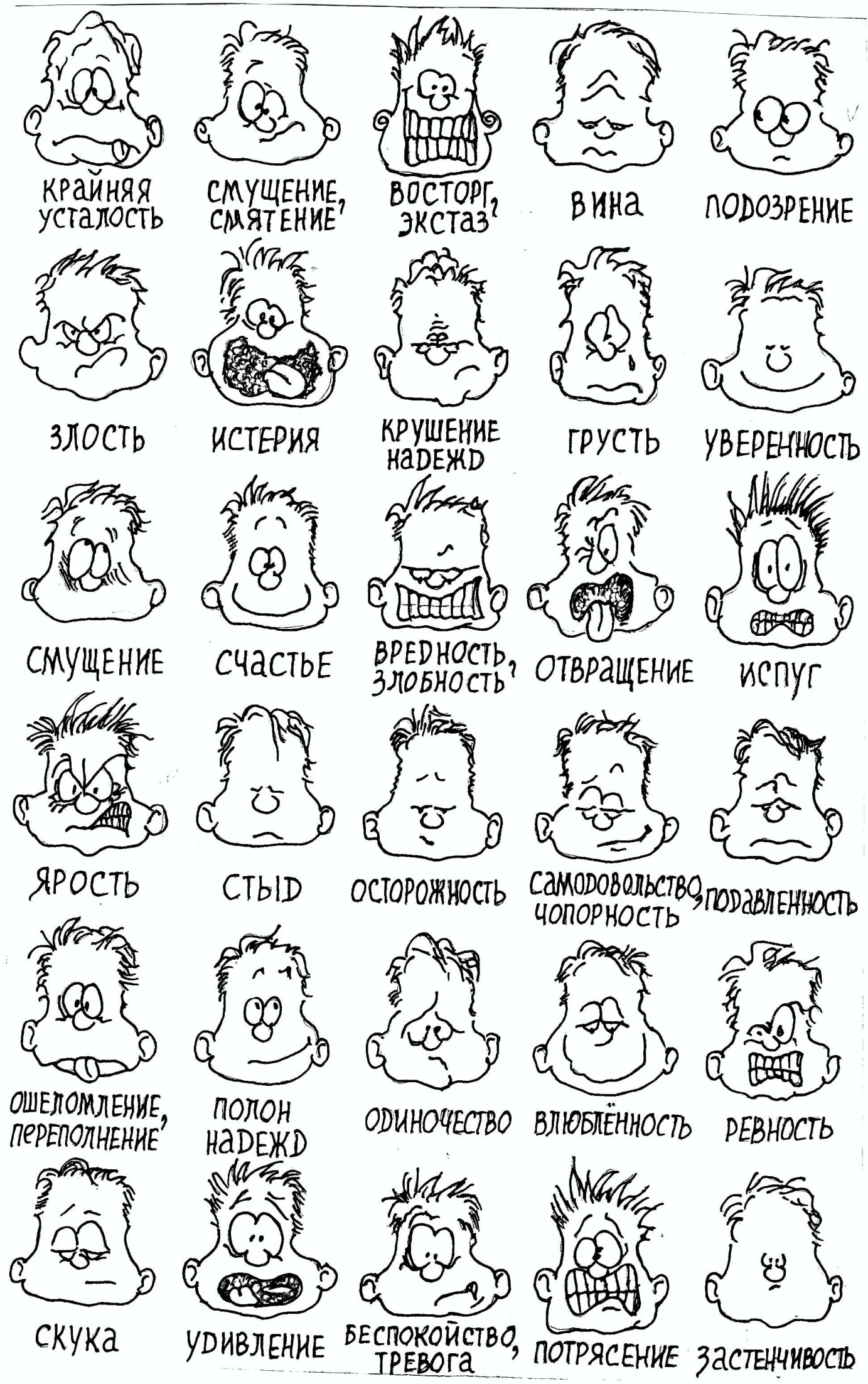  ВопросыОтветы1. Грунт-первый слой штукатурного наметаНет2. Толщина обрызга - 7-9 ммНет3. Для обрызга используют жидкий растворДа4. Перед нанесением штукатурного раствора поверхность смачивают.Да5. Простая штукатурка состоит из одного слоя.Нет6. Улучшенная штукатурка состоит из двух слоев.Нет7. В высококачественной штукатурке может быть два и более слоев грунта.Да8. Накрывка-третий слой штукатурного намета.Да9. Назначение накрывки - выравнивание поверхности.Нет10. Первый слой штукатурного намета не разравнивают.Да11. Грунт наносят правилом,Нет12. Накрывку наносят по схватившемуся грунту.Да13. Накрывку затирают и заглаживают.Да14. При набрасывании раствора кельмой работает вся рука.Нет15. Раствор можно набрасывать кельмой, соколом, полутерком.Нет16. Раствор можно намазывать соколом и полутерком.Да17. Раствор для намазывания должен быть не очень густым.Да18. Грунт разравнивают полутерком сверху - вниз.Нет19. Полутерок при работе держат двумя руками.Да20. Ровность поверхности проверяют правилом.Да21. Для накрывки используют мелкий просеянный песок.Да22. Перед нанесением накрывки поверхность смачивают.Да23. Грунт выравнивает поверхность.Да24. Толщина улучшенной штукатурки-20мм.Нет25. Затирку выполняют гладилками.Нет26. Терки бывают деревянные и войлочныеДа27. Затирку выполняют вкруговую и вразгонку.Да28. Лузг-это внутренний угол примыкания стены и потолка.Да29. Для натирания лузгов, усенков и фасок используют терки.Нет30. Марка раствора зависит от марки цемента.Да31. Для оштукатуривания фасадов используют цементный раствор.Да32. Марка раствора зависит от марки цемента.Да33. Слой обрызга наносят кельмой.Да34. Накрывку затирают теркамиДа35. Накрывка – третий слой штукатурного намета.Нет36. В подвалах и на чердаках выполняют улучшенную штукатурку.НетВопросыВарианты ответов1. Как называется наружный угол в месте примыкания двух стен?А - усенокБ - лузгВ - фаска2. Какими растворами оштукатуривают фасады?А - известковымиБ - цементнымиВ - глиняными3. Какой из строительных материалов является природным?А - стеклоБ - шлакоблокВ - древесина4. Какие приспособления используют для работы на высоте внутри помещения?А - лесаБ - подмостиВ - вышки5. Какой из строительных материалов является вяжущим?А - глинаБ - песокВ - вода6. Какую штукатурку по качеству выполняют в подвалах и на чердаках?А - улучшеннаяБ - простаяВ - высококачественная7. Какова толщина улучшенной штукатурки?А - 12ммБ - 15ммВ - 20мм8. Как называются вертикальные ограждения зданий, делящие его на этажи?А - перекрытияБ - стеныВ - лестницы9. Из скольких слоев состоит простая штукатурка?А - одинБ - дваВ - три10. Как называется слой, выравнивающий штукатурку?А - грунтБ - обрызгВ - накрывкаВопросы команде«Крутые наездники»Ответы для команды«Арабские скакуны»Первый слой штукатурного наметаОбрызгВторой слой штукатурного наметаГрунтТретий слой штукатурного наметаНакрывкаМеталлическая лопатка в форме сердечка с ручкойКельмаКвадратный щит с ручкой в центреСоколДлинное деревянное полотно с ручкойПолутерокИнструмент для выборки швов в кирпичной кладкеЗубилоИнструмент для провешивания поверхностейОтвесИнструмент для затирки штукатуркиТерка1 команда1.  2. 3.4.5.6.7.2 команда1.2.3.4.5.6.